Supplementary Table 1. Poisson model results for monthly suicide rate in five urban California counties (1999–2019).AIC: Akaike information criterion; CI: Confidence interval; IRR: Incidence rate ratio.Supplementary Table 2. Negative binomial model results for monthly suicide rate in five urban California counties (1999–2019) after imputation of suppressed counts.AIC: Akaike information criterion; CI: Confidence interval; IRR: Incidence rate ratio.Supplementary Figure 1. Quartile-quartile plots for the negative binomial models of monthly suicide rate. The straight line shows the expected distribution of the residuals.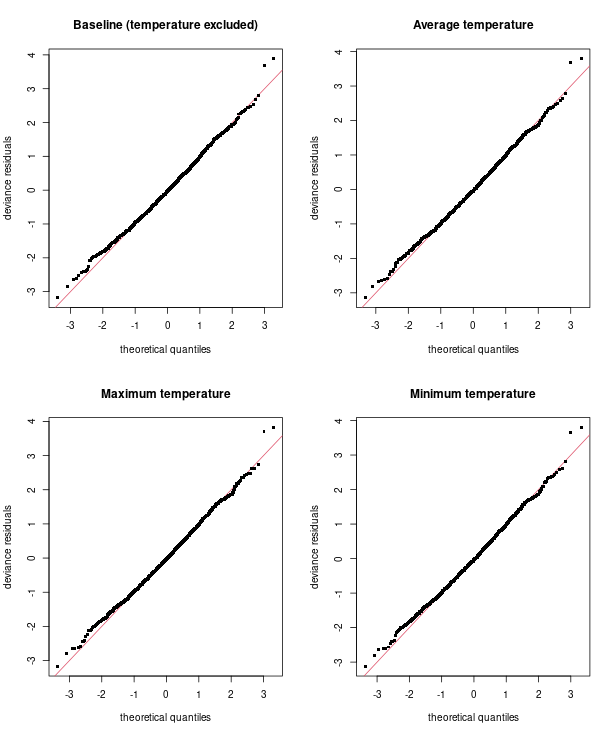 Supplementary Figure 2. Autocorrelation plots by county of the response residuals from the negative binomial model of the relationship between average monthly temperature and monthly deaths by suicide in five urban California counties (1999–2019). The blue dashed lines indicate lags at which the autocorrelation is statistically significantly different from 0.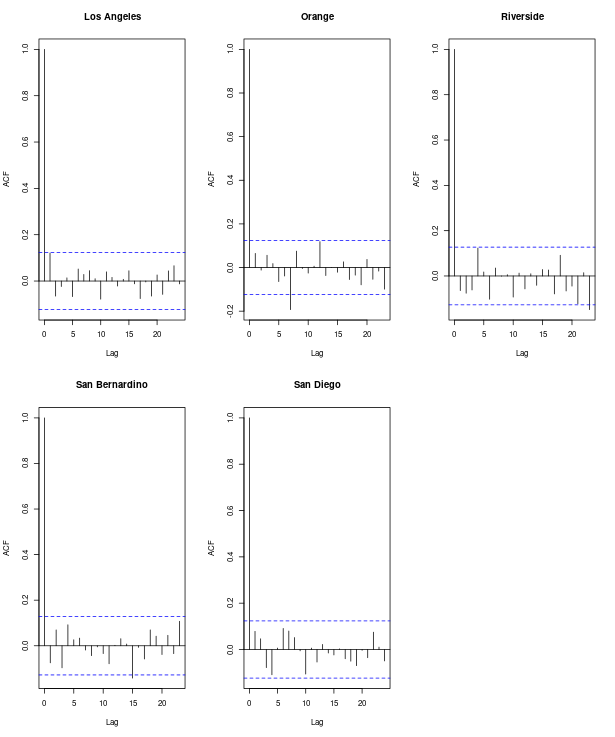 Baseline (Temperature Excluded)Baseline (Temperature Excluded)Average TemperatureAverage TemperatureMaximum TemperatureMaximum TemperatureMinimum TemperatureMinimum TemperatureIRR95% CIIRR95% CIIRR95% CIIRR95% CITemperatureTemperatureTemperatureTemperatureTemperatureTemperatureTemperatureTemperatureTemperatureAverage--1.00831.0029-1.0139----Maximum----1.00701.0024-1.0116--Minimum------1.00881.0026-1.0151MonthMonthMonthMonthMonthMonthMonthMonthMonthJanuary (ref.)--------February0.87720.8345-0.92200.87530.8327-0.92010.87540.8328-0.92020.87540.8328-0.9202March0.96070.9151-1.00850.94150.8953-0.99020.94180.8955-0.99040.94400.8978-0.9926April0.99740.9506-1.04660.96240.9123-1.01520.96280.9128-1.01560.96680.9171-1.0193May0.99250.9458-1.04150.93420.8777-0.99440.93890.8838-0.99750.93660.8793-0.9977June0.99500.9481-1.04420.90530.8369-0.97920.91170.8457-0.98290.90960.8400-0.9849July1.01620.9688-1.06600.90150.8223-0.98830.91230.8374-0.99390.90360.8212-0.9943August1.04130.9930-1.09200.92470.8441-1.01300.93430.8575-1.01800.92850.8454-1.0198September0.95790.9124-1.00570.86570.7973-0.93990.87230.8064-0.94360.87000.8003-0.9458October0.98210.9355-1.03090.92070.8634-0.98190.92460.8684-0.98450.92450.8666-0.9861November0.89750.8540-0.94310.87390.8292-0.92110.87470.8300-0.92170.87630.8316-0.9234December0.88460.8418-0.92960.88890.8458-0.93420.88940.8463-0.93480.88770.8446-0.9328Model CharacteristicsModel CharacteristicsModel CharacteristicsModel CharacteristicsModel CharacteristicsModel CharacteristicsModel CharacteristicsModel CharacteristicsModel CharacteristicsAIC7605.697605.697598.567598.567598.697598.697599.777599.77% Deviance Explained51.62%51.62%51.97%51.97%51.97%51.97%51.93%51.93%Baseline (Temperature Excluded)Baseline (Temperature Excluded)Average TemperatureAverage TemperatureMaximum TemperatureMaximum TemperatureMinimum TemperatureMinimum TemperatureIRR95% CIIRR95% CIIRR95% CIIRR95% CITemperatureTemperatureTemperatureTemperatureTemperatureTemperatureTemperatureTemperatureTemperatureAverage--1.00841.0026-1.0142----Maximum----1.00721.0023-1.0121--Minimum------1.00861.0020-1.0153MonthMonthMonthMonthMonthMonthMonthMonthMonthJanuary (ref.)--------February0.86660.8209-0.91490.86490.8194-0.91290.86510.8195-0.91310.86500.8194-0.9131March0.95380.9045-1.00580.93450.8847-0.98700.93430.8846-0.98690.93730.8876-0.9899April0.99490.9439-1.04860.95940.9053-1.01680.95930.9052-1.01650.96460.9107-1.0217May0.98490.9343-1.03820.92600.8654-0.99080.92960.8705-0.99270.92970.8681-0.9957June0.98410.9336-1.03740.89440.8219-0.97320.89920.8292-0.97500.90070.8268-0.9813July1.01490.9631-1.06950.89940.8150-0.99250.90830.8285-0.99580.90410.8160-1.0017August1.04180.9889-1.09750.92410.8381-1.01900.93190.8499-1.02170.93050.8414-1.0290September0.94880.8997-1.00060.85660.7842-0.93570.86160.7919-0.93750.86290.7888-0.9439October0.96510.9153-1.01760.90450.8440-0.96930.90730.8481-0.97070.90940.8482-0.9749November0.88860.8420-0.93780.86540.8176-0.91590.86570.8180-0.91610.86820.8204-0.9188December0.88370.8373-0.93270.88800.8414-0.93720.88870.8420-0.93790.88660.8401-0.9357Model CharacteristicsModel CharacteristicsModel CharacteristicsModel CharacteristicsModel CharacteristicsModel CharacteristicsModel CharacteristicsModel CharacteristicsModel CharacteristicsAIC7924.967924.967919.007919.007918.777918.777920.447920.44% Deviance Explained46.43%46.43%46.80%46.80%46.81%46.81%46.73%46.73%